ProjektŠablony ZŠ a MŠ R. Pavlů III.Podpora škol formou projektů zjednodušeného vykazování – šablony pro MŠ a ZŠNositel projektu:  Základní škola a Mateřská škola Zábřeh, Rudolfa Pavlů 1799/4, okres Šumperk, příspěvková organizace				Tento projekt je spolufinancován Evropskou unií:Celkové zdroje: 	490 843,00  Kč		EU: 417 216,54  Kč    	Národní veřejné zdroje: 73 626,46  Kč	Anotace projektu: Projekt přispívá ke zvyšování kvality vzdělávání v mateřské a základní škole s cílem dosažení úspěchu pro každého žáka.            Aktivity projektu jsou zaměřeny na poskytnutí dočasné personální podpory formou školního asistenta v mateřské škole, na rozvoj kompetencí           pedagogických pracovníků v oblasti přípravy a vedení projektové výuky, poskytnutí větší podpory dětem a žákům ohroženým školním neúspěchem,           spolupráci s rodiči a s veřejností, dále na podporu extrakurikulárních aktivit – např. klub zábavné logiky a deskových her pro žáky ZŠ, na rozvoj            osobních a sociálních kompetencí dětí, rozvoj kompetencí pedagogických pracovníků v oblasti využívání nových výukových metod s využitím           informačních a komunikačních technologií (ICT) a na větší individualizaci výuky, rozvoj digitálních kompetencí a kreativity žáků a jejich aktivní           zapojení do procesu výuky.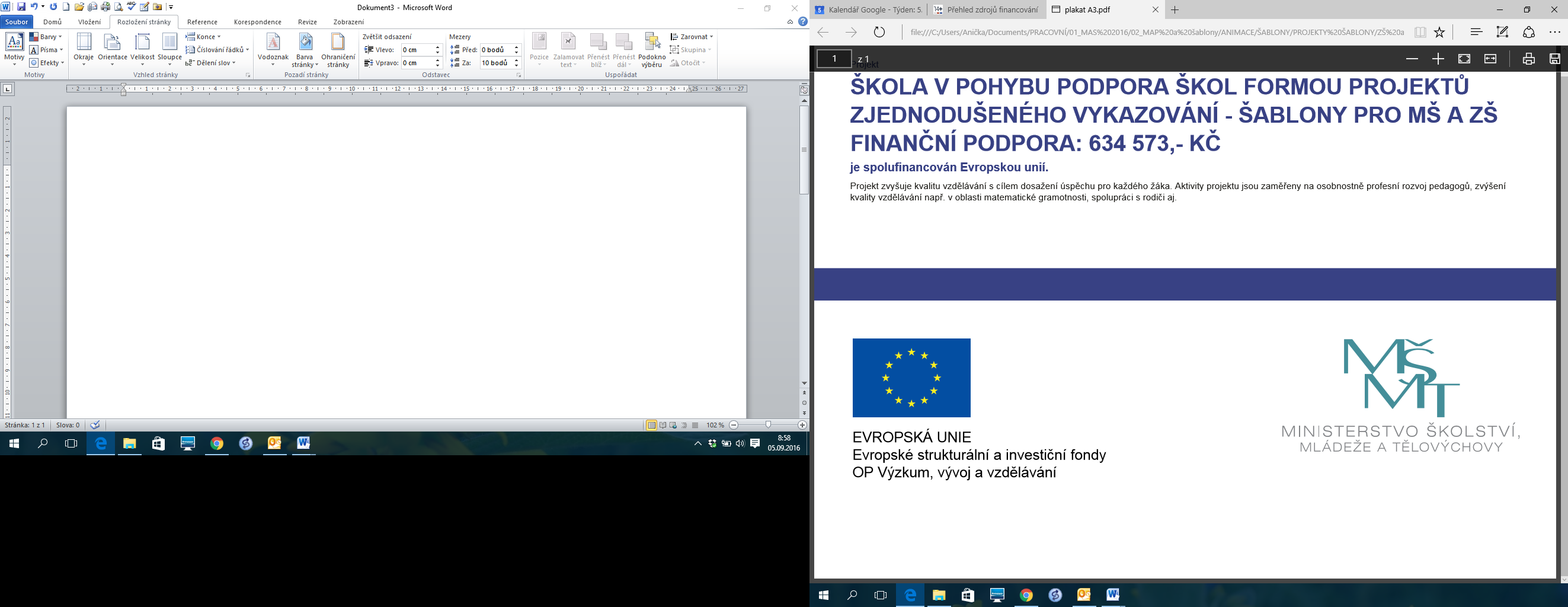 